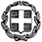 Υ Π Ο Δ Ε Ι Γ Μ Α 											Η Δ/ντρια                                                                                                                                                       Ελένη Νικολακάρου______________________________________________________________________________Σας υπενθυμίζουμε ότι: α) η προσφορά κατατίθεται κλειστήσε έντυπη μορφή(όχι με email ή fax)στο σχολείο και β) με κάθε προσφορά κατατίθεται από το ταξιδιωτικό γραφείο απαραιτήτως και Υπεύθυνη Δήλωση ότι διαθέτει βεβαίωση συνδρομής των νόμιμων προϋποθέσεων λειτουργίας τουριστικού γραφείου, η οποία βρίσκεται σε ισχύ.	ΕΛΛΗΝΙΚΗ ΔΗΜΟΚΡΑΤΙΑΥΠΟΥΡΓΕΙΟ ΠΑΙΔΕΙΑΣ, EΡΕΥΝΑΣΚΑΙ ΘΡΗΣΚΕΥΜΑΤΩΝ- - - - -ΠΕΡΙΦΕΡΕΙΑΚΗ Δ/ΝΣΗ Π.Ε. ΚΑΙ Δ.Ε. ΑΤΤΙΚΗΣΔΙΕΥΘΥΝΣΗ ΔΕΥΤΕΡΟΒΑΘΜΙΑΣ ΕΚΠΑΙΔΕΥΣΗΣΑΝΑΤΟΛΙΚΗΣ ΑΤΤΙΚΗΣΗμερομηνία 8/4/2022Αρ. Πρ. 791ΣΧΟΛΕΙΟ1ο ΓΥΜΝΑΣΙΟ ΠΑΛΛΗΝΗΣ2ΠΡΟΟΡΙΣΜΟΣ/ΟΙ-ΗΜΕΡΟΜΗΝΙΑ ΑΝΑΧΩΡΗΣΗΣ ΚΑΙ ΕΠΙΣΤΡΟΦΗΣΠΑΤΡΑ 8/5/2022-10/5/20223ΠΡΟΒΛΕΠΟΜΕΝΟΣ ΑΡΙΘΜΟΣ ΣΥΜΜΕΤΕΧΟΝΤΩΝ(ΜΑΘΗΤΕΣ-ΚΑΘΗΓΗΤΕΣ)65-754ΜΕΤΑΦΟΡΙΚΟ ΜΕΣΟ/Α-ΠΡΟΣΘΕΤΕΣ ΠΡΟΔΙΑΓΡΑΦΕΣΛΕΩΦΟΡΕΙΑ σύμφωνα με τις ισχύουσες εκείνες τις ημέρες διατάξεις περί μεταφοράς μαθητών (τήρηση των μέτρων για τη μη διάδοση του κορωνοϊού SARS Covid -19)5ΚΑΤΗΓΟΡΙΑ ΚΑΤΑΛΥΜΑΤΟΣ-ΠΡΟΣΘΕΤΕΣ ΠΡΟΔΙΑΓΡΑΦΕΣ(ΜΟΝΟΚΛΙΝΑ/ΔΙΚΛΙΝΑ/ΤΡΙΚΛΙΝΑ-ΠΡΩΙΝΟ Ή ΗΜΙΔΙΑΤΡΟΦΗ)Τουλάχιστον 4 αστέρων σε ενιαίο χώρο, όχι μπάγκαλόουζ και όχι σε διαφορετικά επίπεδα. Θα προτιμηθούν καταλύματα των οποίων τα παράθυρα στα δωμάτια δεν επικοινωνούν εξωτερικά. Γενικά, απαραίτητη είναι συνθήκη που θα διευκολύνει την επιτήρηση των μαθητών/τριών. Κατάλυμα στα περίχωρα της πόλης της Πάτρας ή στο Ρίο. Προσωπικό ασφαλείας στο ξενοδοχείο. Έγγραφη διαθεσιμότητα στο όνομα του σχολείου για το ξενοδοχείο.6ΛΟΙΠΕΣ ΥΠΗΡΕΣΙΕΣ (ΠΡΟΓΡΑΜΜΑ, ΠΑΡΑΚΟΛΟΥΘΗΣΗ ΕΚΔΗΛΩΣΕΩΝ, ΕΠΙΣΚΕΨΗ ΧΩΡΩΝ, ΓΕΥΜΑΤΑ κ.τ.λ.))Ημιδιατροφή (πρωινό-βραδυνό). Προγραμματισμός επισκέψεων στην περιοχή. Ενδεικτικά αναφέρονται οι εξής προορισμοί: Καλάβρυτα (Μουσείο Ολοκαυτώματος, Μονή Αγίας Λαύρας, μία διαδρομή με τον οδοντωτό, Σπήλαιο Λιμνών, χώρος θυσίας), Ναύπακτος (Κάστρο, πεζοπορία στην ορεινή Ναυπακτία), Πάτρα (Αρχαιολογικό Μουσείο, Οινο79ποιείο Αχαΐα Κλάους), Αρχαία Ολυμπία (Αρχαιολογικό Μουσείο, αρχαιολογικός χώρος), Ανδρίτσαινα (Βιβλιοθήκη). Ξεναγοί για αρχαιολογικούς χώρους - Μουσεία. Συμπερίληψη κάθε σχετικού κόστους στην προσφορά. Μέριμνα για βραδινή έξοδο σε χώρο διασκέδασης με αποκλειστική χρήση για μας. Συνοδός από το πρακτορείο. Επίσης Ιατρός σε όλη τη διάρκεια της εκδρομής. 7ΥΠΟΧΡΕΩΤΙΚΗ ΑΣΦΑΛΙΣΗ ΕΥΘΥΝΗΣ ΔΙΟΡΓΑΝΩΤΗ(ΜΟΝΟ ΕΑΝ ΠΡΟΚΕΙΤΑΙ ΓΙΑ ΠΟΛΥΗΜΕΡΗ ΕΚΔΡΟΜΗ)ΝΑΙ8ΠΡΟΣΘΕΤΗ ΠΡΟΑΙΡΕΤΙΚΗ ΑΣΦΑΛΙΣΗ ΚΑΛΥΨΗΣΕΞΟΔΩΝ ΣΕ ΠΕΡΙΠΤΩΣΗ ΑΤΥΧΗΜΑΤΟΣ  Ή ΑΣΘΕΝΕΙΑΣ Ή ΥΠΟΧΡΈΩΣΗΣ ΣΕ ΚΑΡΑΝΤΙΝΑΝΑΙ9ΤΕΛΙΚΗ ΣΥΝΟΛΙΚΗ ΤΙΜΗ ΟΡΓΑΝΩΜΕΝΟΥ ΤΑΞΙΔΙΟΥ(ΣΥΜΠΕΡΙΛΑΜΒΑΝΟΜΕΝΟΥ Φ.Π.Α.)ΝΑΙ10ΕΠΙΒΑΡΥΝΣΗ ΑΝΑ ΜΑΘΗΤΗ (ΣΥΜΠΕΡΙΛΑΜΒΑΝΟΜΕΝΟΥ Φ.Π.Α.)ΝΑΙ11ΚΑΤΑΛΗΚΤΙΚΗ ΗΜΕΡΟΜΗΝΙΑ ΚΑΙ ΩΡΑ ΥΠΟΒΟΛΗΣ ΠΡΟΣΦΟΡΑΣ13/4/2022, 14:0012ΗΜΕΡΟΜΗΝΙΑ ΚΑΙ ΩΡΑ ΑΝΟΙΓΜΑΤΟΣ ΠΡΟΣΦΟΡΩΝ13/4/2022, 14:05